M250P Technical specification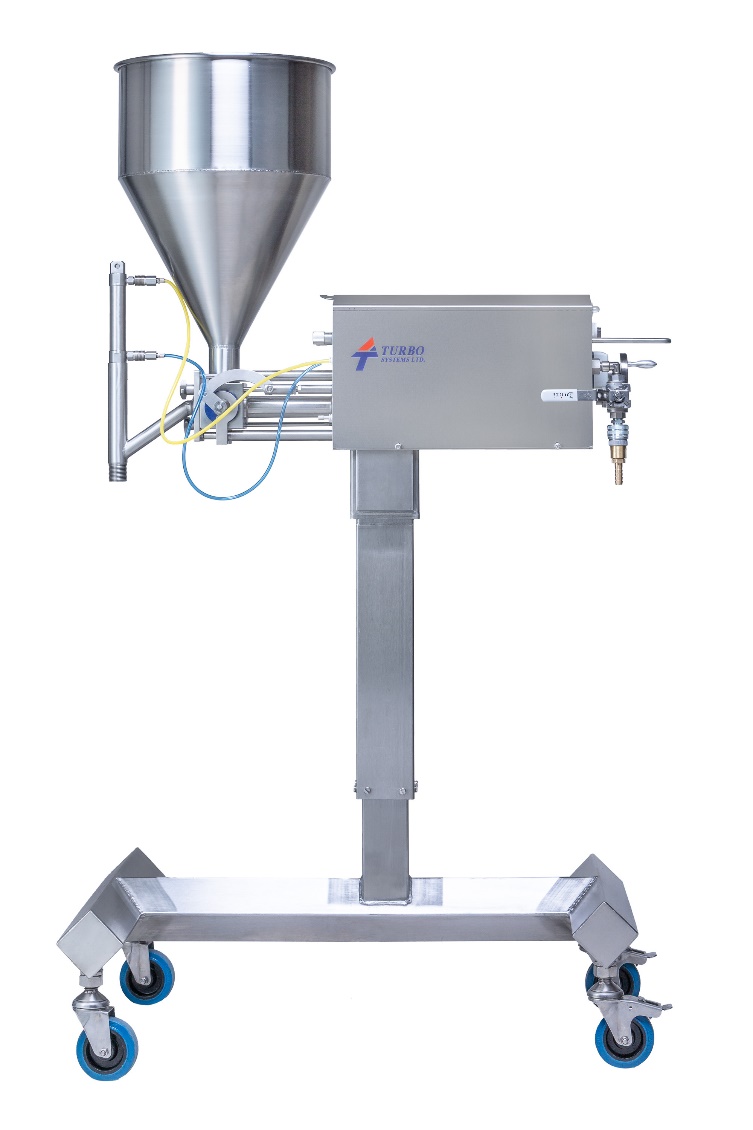 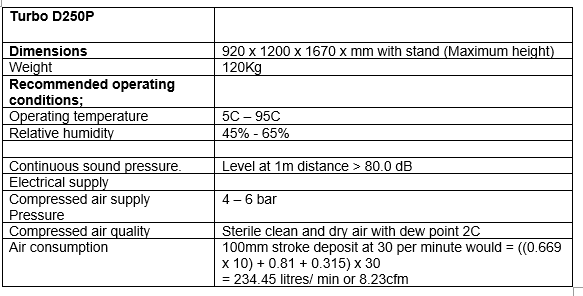 